АДМИНИСТРАЦИЯ ГОРОДА СТАВРОПОЛЯ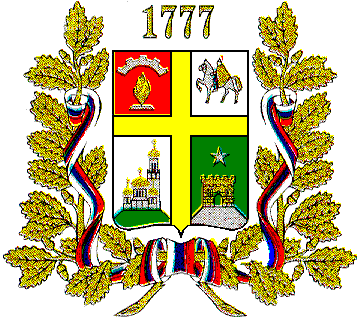 Комитет труда и социальной защиты населенияадминистрации города СтаврополяП   Р   И   К   А   З«___» __________ 2020 г.             г. Ставрополь			               № ______О внесении изменений в приказ руководителя комитета труда и социальной защиты населения администрации города Ставрополя от 29 января 2020 г. 
№ 21-од «Об утверждении административного регламента предоставления комитетом труда и социальной защиты населения администрации города Ставрополя муниципальной услуги «Признание малоимущими семей или малоимущими одиноко проживающих граждан»С целью приведения приказа руководителя комитета труда и социальной защиты населения администрации города Ставрополя                  от 29 января 2020 г. № 21-од «Об утверждении административного регламента предоставления комитетом труда и социальной защиты населения администрации города Ставрополя муниципальной услуги «Признание малоимущими семей или малоимущими одиноко проживающих граждан» в соответствие с постановлением администрации города Ставрополя от 02 сентября 2020 г. № 1467 «О внесении изменений в Порядок разработки и утверждения административных регламентов предоставления муниципальных услуг, утвержденный постановлением администрации города Ставрополя от 26 июня 2013 г. № 2103»ПРИКАЗЫВАЮ:1. Внести изменения в приказ руководителя комитета труда и социальной защиты населения администрации города Ставрополя 
от 29 января 2020 г. № 21-од «Об утверждении административного регламента предоставления комитетом труда и социальной защиты населения администрации города Ставрополя муниципальной услуги «Признание малоимущими семей или малоимущими одиноко проживающих граждан» (далее – Административный регламент) согласно приложению.2. Настоящий приказ вступает в силу на следующий день после дня его официального опубликования в газете «Ставрополь официальный. Приложение к газете «Вечерний Ставрополь».3. Контроль исполнения настоящего приказа оставляю за собой.Руководитель комитета                                                                    Л.А. КарпенкоПриложение к приказуруководителя комитета трудаи социальной защиты населенияадминистрации города Ставрополяот «____» _________ 2020 г. №Изменения, которые вносятся в приказ руководителя комитета труда и социальной защиты населения администрации города Ставрополя 
от 29 января 2020 г. № 21-од «Об утверждении административного регламента предоставления комитетом труда и социальной защиты населения администрации города Ставрополя муниципальной услуги «Признание малоимущими семей или малоимущими одиноко проживающих граждан»1. Абзац первый пункта 2 Административного регламента изложить в следующей редакции:«Заявителями на предоставление муниципальной услуги (далее - заявители) являются граждане, имеющие по независящим от них причинам, указанным в абзаце втором настоящего пункта Административного регламента, среднедушевой доход ниже величины прожиточного минимума, установленного в Ставропольском крае для соответствующих социально-демографических групп населения, постоянно проживающие на территории города Ставрополя Ставропольского края.».2. В разделе I «Общие положения» подраздел «Требования к порядку информирования о предоставлении муниципальной услуги» Административного регламента изложить в следующей редакции:«Требования к порядку информирования о предоставлении муниципальной услуги4. Получение информации по вопросам предоставления услуги и сведений о ходе предоставления услуги в комитете труда и социальной защиты населения администрации города Ставрополя (далее – Комитет), государственном казенном учреждении Ставропольского края «Многофункциональный центр предоставления государственных и муниципальных услуг в Ставропольском крае» и муниципальном казенном учреждении «Многофункциональный центр предоставления государственных и муниципальных услуг в городе Ставрополе» (далее - МФЦ) осуществляется:при личном обращении заявителя;при письменном обращении заявителя;при обращении заявителя посредством телефонной связи;через официальные сайты и электронную почту;через федеральную государственную информационную систему «Единый портал государственных и муниципальных услуг (функций)» www.gosuslugi.ru (далее – Единый портал);через государственную информационную систему Ставропольского края «Портал государственных и муниципальных услуг (функций), предоставляемых (исполняемых) органами исполнительной власти Ставропольского края и органами местного самоуправления муниципальных образований Ставропольского края» www.26gosuslugi.ru 
(далее – Региональный портал).5. Справочная информация размещена на официальном сайте администрации города Ставрополя (http://ставрополь.рф/gosserv/ for/65/category/86/72322/), Едином портале, Региональном портале и в государственной информационной системе Ставропольского края «Региональный реестр государственных услуг (функций)» 
(далее – Региональный реестр).К справочной информации относится:информация о месте нахождения и графике работы Комитета, МФЦ;справочные телефоны Комитета, МФЦ;адреса официальных сайтов Комитета, МФЦ в информационно-телекоммуникационной сети «Интернет», содержащих информацию о предоставлении услуги, адреса их электронной почты.6. На информационных стендах Комитета, МФЦ размещается следующая информация:перечень документов, необходимых для получения услуги;сроки предоставления услуги;порядок обжалования решения и (или) действий (бездействия) Комитета, а также его должностных лиц, муниципальных служащих, специалистов, МФЦ, специалистов МФЦ.7. Комитет обеспечивает в установленном порядке размещение и актуализацию справочной информации в соответствующем разделе Регионального реестра и на официальном сайте администрации.8. Информация о порядке и сроках предоставления муниципальной услуги, основанная на сведениях об услугах, содержащихся в федеральной государственной информационной системе «Федеральный реестр государственных и муниципальных услуг (функций)» и государственной информационной системе Ставропольского края «Региональный реестр государственных услуг (функций)», размещенная на едином портале, региональном портале, на официальном сайте администрации города Ставрополя и МФЦ в информационно-телекоммуникационной сети «Интернет», представляется заявителю бесплатно.9. Доступ к информации о сроках и порядке предоставления муниципальной услуги, размещенной на едином портале, региональном портале, на официальном сайте администрации города Ставрополя и МФЦ в информационно-телекоммуникационной сети «Интернет», осуществляется без выполнения заявителем каких-либо требований, в том числе без использования программного обеспечения, установка которого на технические средства заявителя требует заключения лицензионного или иного соглашения с правообладателем программного обеспечения, предусматривающего взимание платы, регистрацию или авторизацию заявителя или предоставление им персональных данных.10. Полная версия текста Административного регламента с приложениями и извлечениями из законодательных и иных нормативных правовых актов, содержащих нормы, регулирующие деятельность по предоставлению услуги, размещается на официальном сайте администрации города Ставрополя в разделе Комитета, а также на Едином портале и Региональном портале.».3. В разделе II «Стандарт предоставления муниципальной услуги» Административного регламента подраздел «Перечень нормативных правовых актов Российской Федерации, Ставропольского края, муниципальных правовых актов города Ставрополя, регулирующих предоставление муниципальной услуги, с указанием их реквизитов и источников официального опубликования» изложить в следующей редакции:«Нормативные правовые акты, регулирующие предоставление муниципальной услуги18. Перечень нормативных правовых актов Российской Федерации и нормативных правовых актов Ставропольского края, а также муниципальных нормативных правовых актов, регулирующих предоставление услуги, размещен на официальном сайте администрации (http://ставрополь.рф/gosserv/for/65/category/86/72322/), Едином портале, Региональном портале и в соответствующем разделе Регионального реестра.».4. Подпункт 2 пункта 19 Административного регламента изложить в следующей редакции:«2) документы, подтверждающие факт постоянного проживания на территории города Ставрополя заявителя и членов семьи;».5. Подпункт 6 пункта 19 Административного регламента изложить в следующей редакции:«6) документы, подтверждающие наличие независящих причин, указанных в абзаце втором пункта 2 Административного регламента за исключением документа об установлении инвалидности.В случае отсутствия в федеральном реестре инвалидов сведений, подтверждающих факт установления заявителю и (или) членам его семьи инвалидности, заявитель самостоятельно представляет документ, подтверждающий данный факт.».6. Пункт 22 Административного регламента после абзаца пятого дополнить абзацем шестым следующего содержания:«сведения федерального реестра инвалидов, подтверждающие факт установления заявителю инвалидности.».7. Пункт 24 Административного регламента изложить в следующей редакции:«24. Основания для отказа в предоставлении муниципальной услуги:1) неподтверждение факта постоянного проживания на территории города Ставрополя заявителя и членов семьи;2) неподтверждение факта совместного проживания заявителя и членов семьи по месту жительства (пребывания) на территории города Ставрополя;3) непредставление документов (представление документов не в полном объеме), предусмотренных пунктом 19 Административного регламента;4) представления недостоверных сведений, предусмотренных пунктом 19 Административного регламента;5) превышение среднедушевого дохода семьи заявителя величины прожиточного минимума, установленной в Ставропольском крае для соответствующих социально-демографических групп населения;6) представленные документы не подтверждают право заявителя на предоставление муниципальной услуги.».8. Раздел II «Стандарт предоставления муниципальной услуги» Административного регламента после пункта 25 дополнить подразделом следующего содержания:«Исчерпывающий перечень оснований для отказа в исправлении допущенных опечаток и (или) ошибок в выданных в результате предоставления муниципальной услуги документах251. Основанием для отказа в исправлении допущенных опечаток и (или) ошибок в выданных в результате предоставления муниципальной услуги документах является отсутствие опечаток и (или) ошибок в выданных в результате предоставления муниципальной услуги документах.».9. Приложение 1 к Административному регламенту признать утратившим силу.10. Приложение 8 к Административному регламенту изложить в следующей редакции:«Приложение 8к административному регламенту предоставления комитетом труда и социальной защиты населения администрации города Ставрополя муниципальной услуги «Признание малоимущими семей или малоимущими одиноко проживающих граждан»ФормаСправка №____Выдана гражданину (гражданке) __________________________________________________________________	(фамилия, имя, отчество (при наличии) полностью)____________________________________________________________________________________________проживающему (ей) по адресу: г. Ставрополь, ___________________________________________________________________________________________   (полностью почтовый адрес)в том, что он (его семья) в составе:1._________________________________________________________________2._________________________________________________________________3._________________________________________________________________4._________________________________________________________________5._________________________________________________________________6._________________________________________________________________7._________________________________________________________________                              (фамилия, имя, отчество (при наличии), степень родства)признан (признана) малоимущим (малоимущей). Справка выдана для предъявления по месту требования «____»______________ 20____ г. до «____»______________ 20____ г.Заместитель руководителя комитета                 подпись                               ФИОПечать».